JURNAL AGRIBISNIS DAN KOMUNIKASI PERTANIAN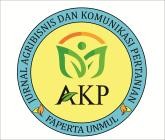 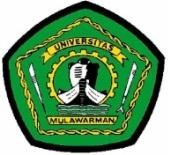 (Journal of Agribusiness and Agricultural Communication)Jurusan/Program Studi Agribisnis, Fakultas Pertanian, Universitas Mulawarman (Department/Study Program of Agribusiness, Faculty of Agriculture, University of Mulawarman). Jl. Pasir Balengkong, Kampus Gunung Kelua, Samarinda, Kalimantan Timur (East Kalimantan), Indonesia. 75123. Telp: +62-541-2083337.Http://e-journals.unmul.ac.id/index.php/AKP/. E-mail: jurnal_akp@faperta.unmul.ac.idFORMULIR PERNYATAAN MANUSKRIP (COVER LETTER)Kami, yang bertanda tangan di bawah ini:Dengan ini menyatakan bahwa:Manuskrip kami yang telah dinyatakan di atas dan telah kami serahkan ke editor adalah benar berasal dari hasil riset kami dan belum pernah dipublikasikan di jurnal manapun dan dalam bentuk publikasi lain baik dalam bentuk cetak maupun elektronik.Kami memasukkan kutipan/sitasi dalam manuskrip yang berasal dari beragam referensi ilmiah tetapi kami memperhatikan etika penulisan untuk menghindari plagirisme dengan menuliskan sumber referensi yang digunakan.Kami telah mengikuti standar penulisan untuk publikasi jurnal.Kami mengerti bahwa pemberian informasi yang tidak benar dapat menyebabkan terhalangnya proses publikasi manuskrip kami di Jurnal Agribisnis dan Komunikasi Pertanian.Kami menyatakan bahwa pernyataan yang telah dibuat adalah benar dan dapat digunakan sebagaimana mestinya oleh Dewan Penyunting Jurnal Agribisnis dan Komunikasi Pertanian.Samarinda, 11 Januari 2021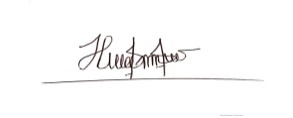 (Nama penulis)	Anis Patmawati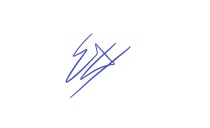 (Nama penulis)	M Erwan Suriaatmaja, S.P., M.P.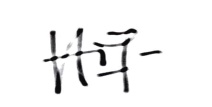      3. (Nama penulis)	  	Nike Widuri, S.P., M.P.Nama:Anis PatmawatiAlamat institusi:Fakultas Pertanian UnmulTelepon/Email:anispatma18@gmail.comPeran:Penulis Pertama/Penulis korespondensiNama:M Erwan Suriaatmaja, S.P., M.P.Alamat institusi:Fakultas Pertanian UnmulTelepon/Email:081253376334Peran:Penulis Kedua/Penulis korespondensiNama:Nike Widuri, S.P., M.P.Alamat institusi:Fakultas Pertanian UnmulTelepon/Email:082153149456Peran:Penulis Ketiga/Penulis korespondensitelah menulis dan menyerahkan manuskrip/naskah ke Jurnal Agribisnis dan Komunikasi Pertanian:telah menulis dan menyerahkan manuskrip/naskah ke Jurnal Agribisnis dan Komunikasi Pertanian:telah menulis dan menyerahkan manuskrip/naskah ke Jurnal Agribisnis dan Komunikasi Pertanian:Judul naskah:ANALISIS PENDAPATAN USAHATANI JAGUNG MANIS DI KELURAHAN TANI AMAN KECAMATAN LOA JANAN ILIR, KOTA SAMARINDATanggal penyerahan:11 Januari 2021